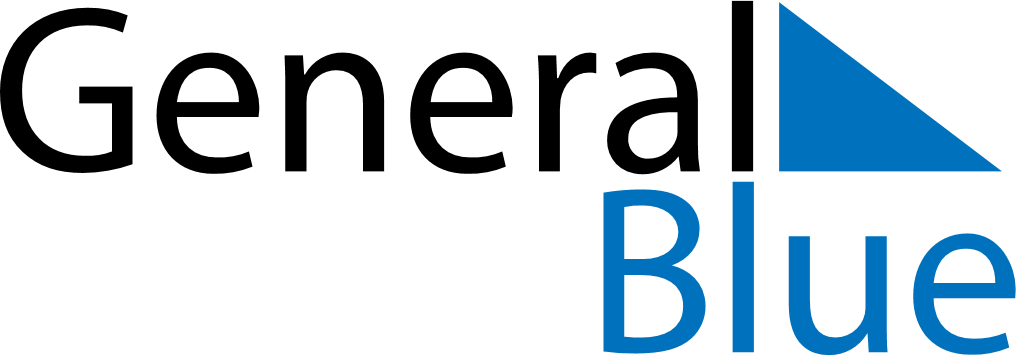 June 2023June 2023June 2023GreenlandGreenlandSUNMONTUEWEDTHUFRISAT123456789101112131415161718192021222324National Day252627282930